Приложение 2.Задания в Учи.ру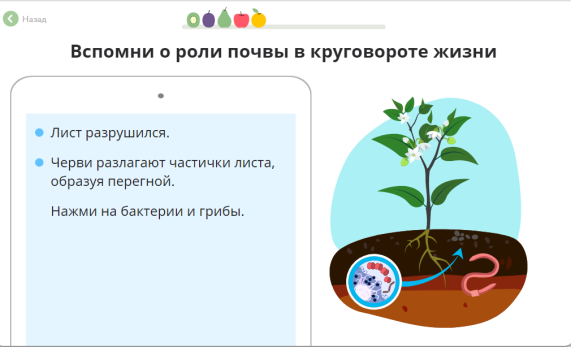 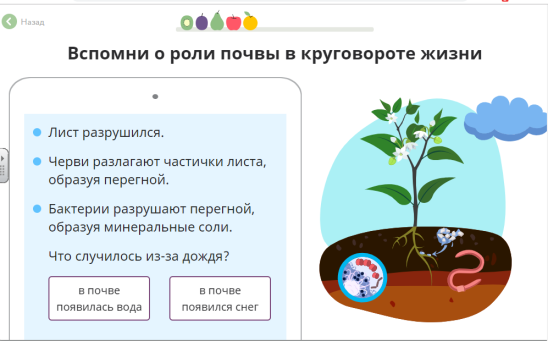 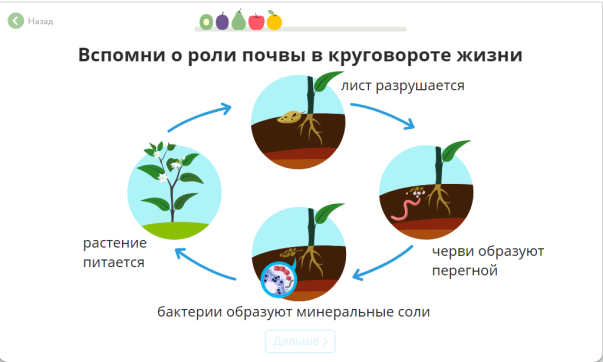 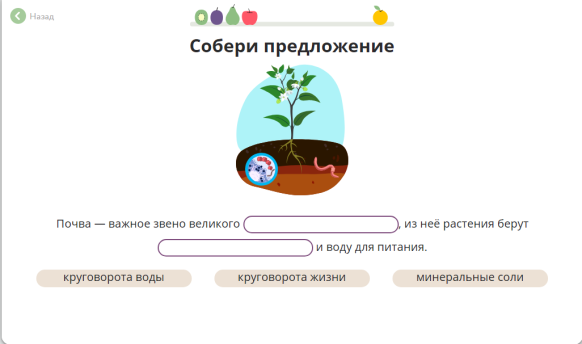 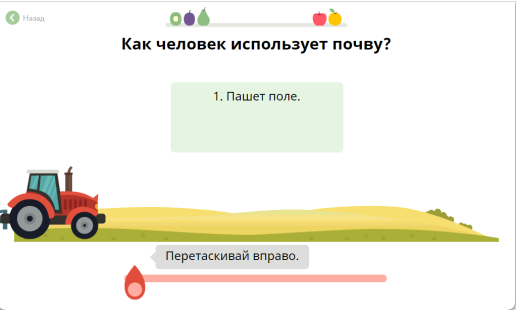 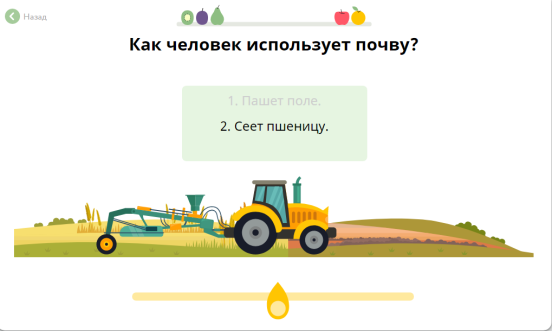 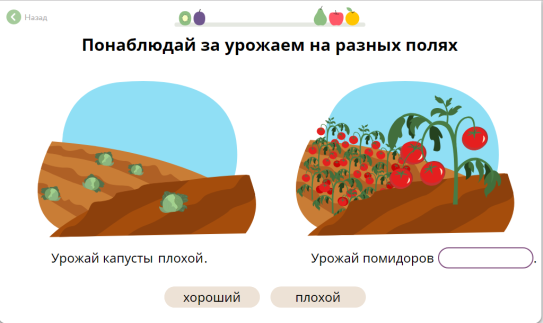 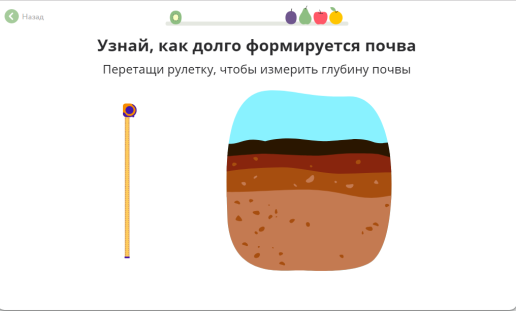 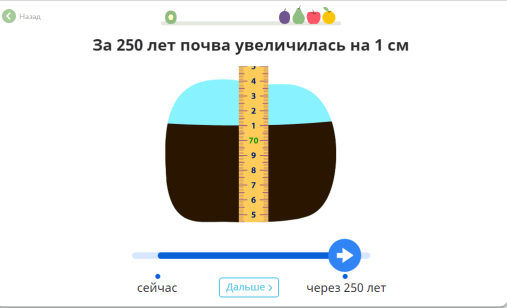 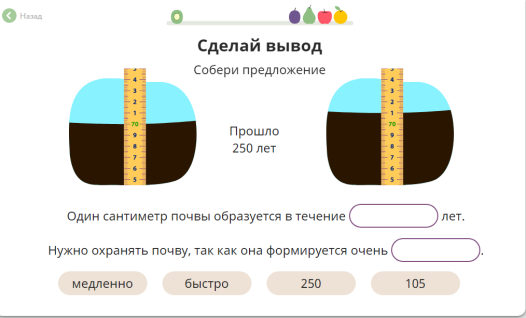 